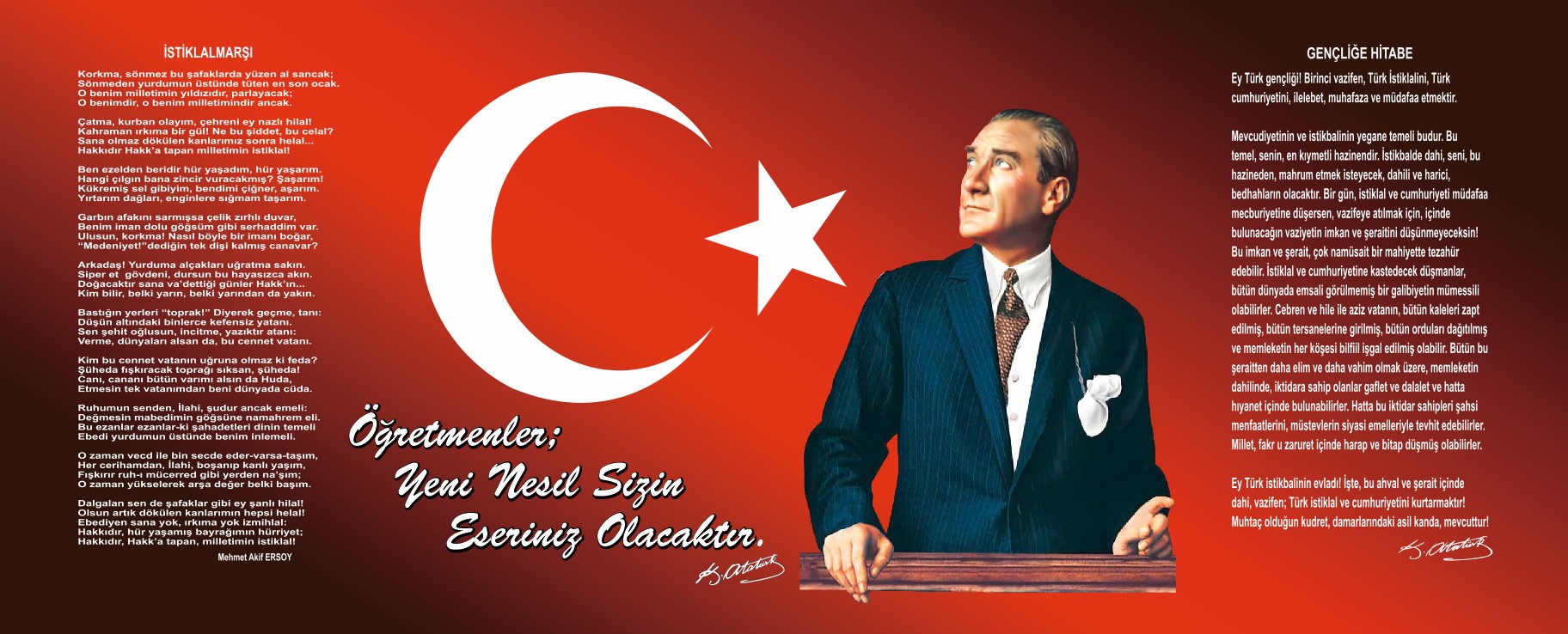 SunuşErkenek Çiğdem Anaokulu Stratejik Planı (2019-2023)’te belirtilen amaç ve hedeflere ulaşmamız okulumuzun gelişme ve kurumsallaşma süreçlerine önemli katkılar sağlayacağına inanmaktayız.Stratejik Planlama çalışmamıza durum tespiti SWOT analizi yapılarak başlanmıştır. Daha sonra SWOT sonuçlarına göre Stratejik   Planlama aşamasına geçilmiştir.Okulun amaçları, hedefleri, hedeflere ulaşmak için stratejiler ortaya konmuştur.Stratejik Planda belirlenen hedeflere ne kadar ulaşabildiğimiz yılsonunda değerlendirilerek gerekli çalışmalar yapılacaktır.Teknolojik ve sosyal alanlarda güçlü bir ülke olmanın yolu bilgi ve planlama ile belli bir zaman diliminde gerçekleşen Stratejik Planlama ile oluşabilmektedir.Biz de bu amaçla Büyük Önder Mustafa Kemal Atatürk’ü örnek alarak Çağa uyum sağlayabilecek çağı yönlendirebilecek nesiller yetiştirerek Türkiye Cumhuriyeti’ni daha da ileriye götürecek bireyler yetiştirme gayreti ile çalışmaktayız.Planı hazırlamada emeği geçen tüm ekip çalışanlarımıza teşekkürlerimi sunarım.     Fatih ÇOLAK  Okul Müdür V.BÖLÜM IGİRİŞStratejik planlama; katılımcı ve esnek bir planlama yaklaşımı ile kurumların mevcut durumlarından hareketle misyonlarını ve temel ilkelerini gözden geçirerek geleceğe dair bir vizyon oluşturmaları, bu misyon ve vizyon çerçevesinde hedefler belirlemeleri ve ölçülebilir göstergeler belirleyerek hedeflerinin ne kadarını gerçekleştirebildiklerini izlemeleri ve değerlendirmeleri sürecidir.Stratejik planlama ile geleceğimizin teminatı olan çocuklarımızı daha iyi imkânlarla yetiştirme gayesini gütmekteyiz.Stratejik plan hazırlanırken yalnız nereye gideceğimizi değil, en iyi hangi yoldan ve nasıl gidebileceğimizi araştıran ve oluşturan bir sürece yer verilmiştir.Stratejik planımızın hazırlanmasında kurumumuza bağlı yönetici ve öğretmenlerimizle tüm paydaşlarımızın görüşleri alınmış, planımız gerektiğinde revize edilecek şekilde hazırlanmıştır.Planın hazırlanmasında emeği geçen herkese teşekkür ediyoruz.Erkenek Çiğdem AnaokuluStratejik Plan Ekibi2- STRATEJİK PLANLAMA ÇALIŞMALARI2019-2023 dönemi stratejik plan hazırlanması süreci Üst Kurul ve Stratejik Plan Ekibinin oluşturulması ile başlamıştır. Ekip tarafından oluşturulan çalışma takvimi kapsamında ilk aşamada durum analizi çalışmaları yapılmış ve durum analizi aşamasında paydaşlarımızın plan sürecine aktif katılımını sağlamak üzere paydaş anketi, toplantı ve görüşmeler yapılmıştır. Durum analizinin ardından geleceğe yönelim bölümüne geçilerek okulumuzun amaç, hedef, gösterge ve eylemleri belirlenmiştir. STRATEJİK PLAN ÜST KURULUTablo 1. Stratejik Plan Üst KuruluBÖLÜM II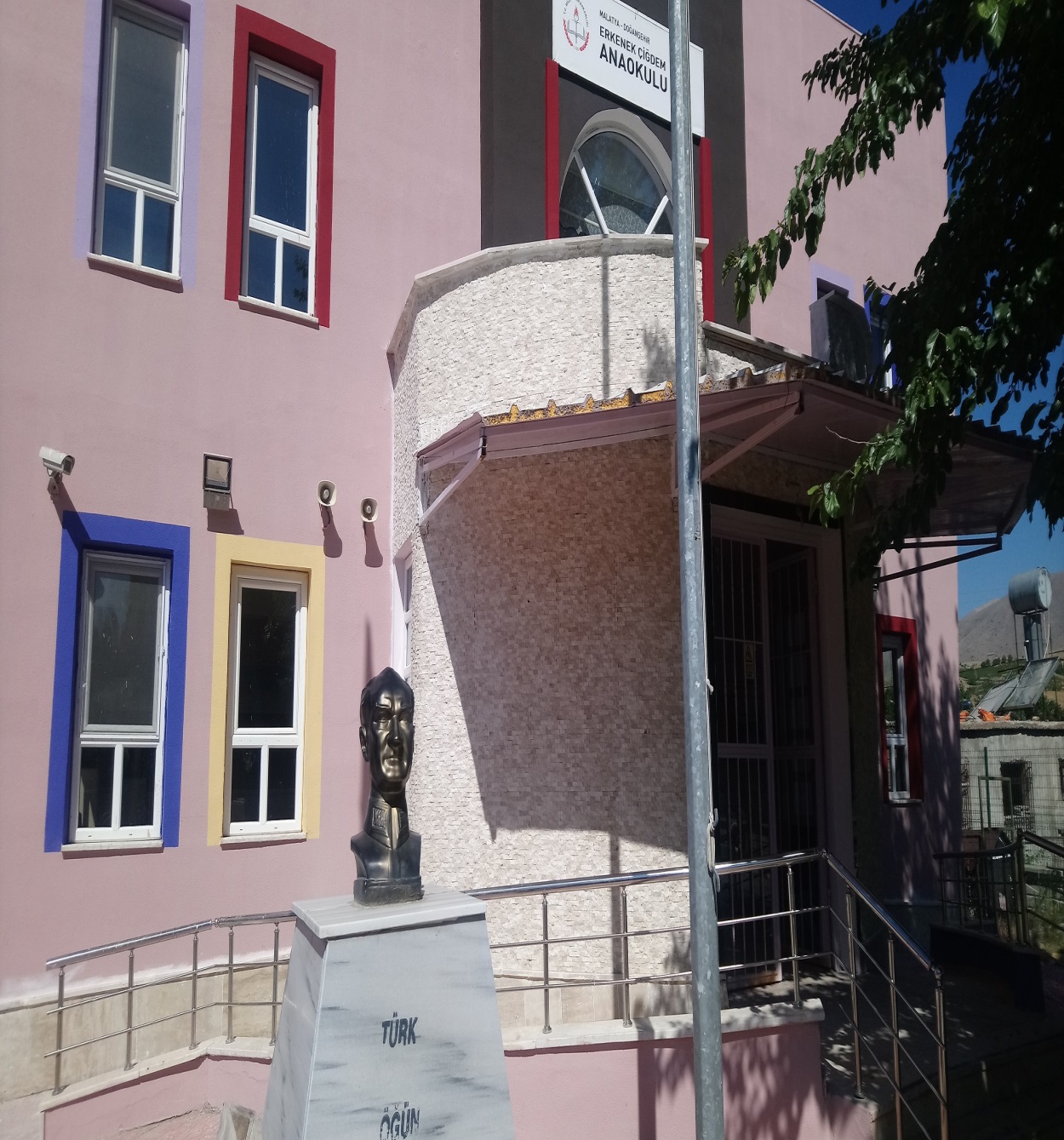 Okulun Kısa TanıtımıOkulumuz Milli Eğitim Bakanlığı tarafından yaptırılarak 2014-2015 yılında eğitim öğretime açılmıştır. Okulumuz ismini bulunduğu yörede yetişen çiğdem bitkisinden almıştır. Okulumuz 36-69 ay arası grubunda olan öğrencilerimizin hizmetinde olan bir anaokuludur. Okulumuz 2 katlı olup 2 idareci odası 4 derslik, öğrencilerimizin kullandığı 10 adet lavabonun yanı sıra 1 engelliler lavabosu ve 1 adet oyun salonu(sığınak) bulunmaktadır. Okulumuzun ısınma şekli katı yakıtla sağlanmaktadır. Okulumuz bölgede ilk, ilçemizde ikinci bağımsız anaokulu olması özelliğinin yanında kaliteli eğitimi, projelere dayalı öğretim imkânlarıyla, hijyenik ve sağlıklı ortamıyla ilçemiz okul öncesi eğitimde önemli yer tutmaktadır.Okul KünyesiTablo 2. Okul KünyesiÇalışan BilgileriTablo 3. Personel Bilgileri Okulumuz Bina ve AlanlarıTablo 4. Okul Yerleşkesine İlişkin BilgilerSınıf ve Öğrenci BilgileriTablo 5. Öğrenci SayılarıDonanım ve Teknolojik KaynaklarımızTablo 6. Teknolojik Kaynaklar TablosuGelir ve Gider BilgisiOkulumuzun genel bütçe ödenekleri, okul aile birliği gelirleri ve diğer katkılarda dâhil olmak üzere gelir ve giderlerine ilişkin son iki yıl gerçekleşme bilgileri alttaki tabloda verilmiştir.Tablo 7. Gelir/Gider TablosuPAYDAŞ ANALİZİKurumumuzun en önemli paydaşları arasında yer alan öğrenci, veli ve öğretmenlerimize yönelik olarak anket uygulanmıştır. 5’li Likert Ölçeğine göre hazırlanmış olan anketlerde öğretmenler için toplam 14, öğrenciler için toplam 14, veliler için ise yine 14 soruya yer verilmiştir.Paydaşlarımıza uygulamış olduğumuz anket çalışması verileri sonuçları aşağıdaki gibi yorumlanmıştır.Öğrenci Anketi Sonuçları:                                                                    %(Yüzdeleri)Öğretmen Anketi Sonuçları:Veli Anketi Sonuçları:GZFT (Güçlü, Zayıf, Fırsat, Tehdit) AnaliziGZFT (Güçlü Yönler, Zayıf Yönler, Fırsatlar ve Tehditler) durum analizi kapsamında kullanılan temel yöntemlerdendir. Okulumuzun mevcut durumunu ortaya koyabilmek için geniş katılımlı bir grup ile GZFT analizi yapılmıştır. Okulumuzda yapılan GZFT analizinde okulun güçlü ve zayıf yönleri ile okulumuz için fırsat ve tehdit olarak değerlendirilebilecek unsurlar tespit edilmiştir.İçsel FaktörlerGüçlü YönlerZayıf YönlerDışsal FaktörlerFırsatlarTehditlerGelişim ve Sorun AlanlarıGelişim ve sorun alanları analizi ile GZFT analizi sonucunda ortaya çıkan sonuçların planın geleceğe yönelim bölümü ile ilişkilendirilmesi ve buradan hareketle hedef, gösterge ve eylemlerin belirlenmesi sağlanmaktadır. Gelişim ve sorun alanları ayrımında eğitim ve öğretim faaliyetlerine ilişkin üç temel tema olan Eğitime Erişim, Eğitimde Kalite ve kurumsal Kapasite kullanılmıştır. Eğitime erişim, öğrencinin eğitim faaliyetine erişmesi ve tamamlamasına ilişkin süreçleri; Eğitimde kalite, öğrencinin akademik başarısı, sosyal ve bilişsel gelişimi ve istihdamı da dâhil olmak üzere eğitim ve öğretim sürecinin hayata hazırlama evresini; Kurumsal kapasite ise kurumsal yapı, kurum kültürü, donanım, bina gibi eğitim ve öğretim sürecine destek mahiyetinde olan kapasiteyi belirtmektedir.Gelişim ve Sorun AlanlarımızBÖLÜM IIIMİSYON, VİZYON VE TEMEL DEĞERLEROkul Müdürlüğümüzün Misyon, vizyon, temel ilke ve değerlerinin oluşturulması kapsamında öğretmenlerimiz, öğrencilerimiz, velilerimiz, çalışanlarımız ve diğer paydaşlarımızdan alınan görüşler, sonucunda stratejik plan hazırlama ekibi tarafından oluşturulan Misyon, Vizyon, Temel Değerler; Okulumuz üst kurulana sunulmuş ve üst kurul tarafından onaylanmıştır.MİSYONMilli, manevi evrensel değerleri koruyan, meraklı, özgüveni yüksek, bilimsel düşünen, problemlerini çözen, dürüst, saygılı bireylerin yetişmesine imkan sağlamaktır.VİZYON Özgüveni yüksek, meraklı, sorumluluk sahibi bireyler yetiştiren, bir eğitim sistemi oluşturmakTEMEL DEĞERLERİMİZBÖLÜM IVAMAÇ, HEDEF VE EYLEMLERTEMA I: EĞİTİM VE ÖĞRETİME ERİŞİMStratejik Amaç 1Bütün  bireylerin eğitim ve öğretime adil şartlar altında erişmesini sağlamak.Stratejik Hedef 1.1Kayıt bölgemizde yer alan çocukların okullaşma oranları artırılacak ve öğrencilerin uyum ve devamsızlık sorunları da giderilecektir. Performans GöstergeleriEylemlerTEMA II: EĞİTİM VE ÖĞRETİMDE KALİTENİN ARTIRILMASIStratejik Amaç 2: Öğrencilerimizin gelişmiş dünyaya uyum sağlayacak şekilde donanımlı bireyler olabilmesi için eğitim ve öğretimde kalite artırılacaktır.Stratejik Hedef 2.1.Öğrenme kazanımlarını takip eden ve velileri de sürece dâhil eden bir yönetim anlayışı ile öğrencilerimizin akademik başarıları ve sosyal faaliyetlere etkin katılımı artırılacaktırPerformans Göstergeleri EylemlerTEMA III: KURUMSAL KAPASİTEStratejik Amaç 3: Eğitim ve öğretim faaliyetlerinin daha nitelikli olarak verilebilmesi için okulumuzun kurumsal kapasitesi güçlendirilecektir. Stratejik Hedef 3.1.Belirlenen ihtiyaçlar doğrultusunda fiziki alt yapı eksiklikleri giderilecek, öğretmen, öğrenci ve veli memnuniyeti artırılacaktırKurumda stratejik yönetim anlayışının kurum kültürü olarak yerleşmesini sağlamak Okul ihtiyaçlarını karşılamaya yönelik paydaşlardan destek sağlamakPerformans GöstergeleriEylemlerV. BÖLÜMMALİYETLENDİRME2019-2023 Stratejik Planı Faaliyet/Proje Maliyetlendirme TablosuVI. BÖLÜMİZLEME VE DEĞERLENDİRMEOkulumuz Stratejik Planı izleme ve değerlendirme çalışmalarında 5 yıllık Stratejik Planın izlenmesi ve 1 yıllık gelişim planın izlenmesi olarak ikili bir ayrıma gidilecektir. Stratejik planın izlenmesinde 6 aylık dönemlerde izleme yapılacak denetim birimleri, il ve ilçe millî eğitim müdürlüğü ve Bakanlık denetim ve kontrollerine hazır halde tutulacaktır.Yıllık planın uygulanmasında yürütme ekipleri ve eylem sorumlularıyla aylık ilerleme toplantıları yapılacaktır. Toplantıda bir önceki ayda yapılanlar ve bir sonraki ayda yapılacaklar görüşülüp karara bağlanacaktır. ONAY30.12.2019Caner GÜLERİlçe Milli Eğitim MüdürüT.CDOĞANŞEHİR KAYMAKAMLIĞIErkenek Çiğdem Anaokulu Müdürlüğü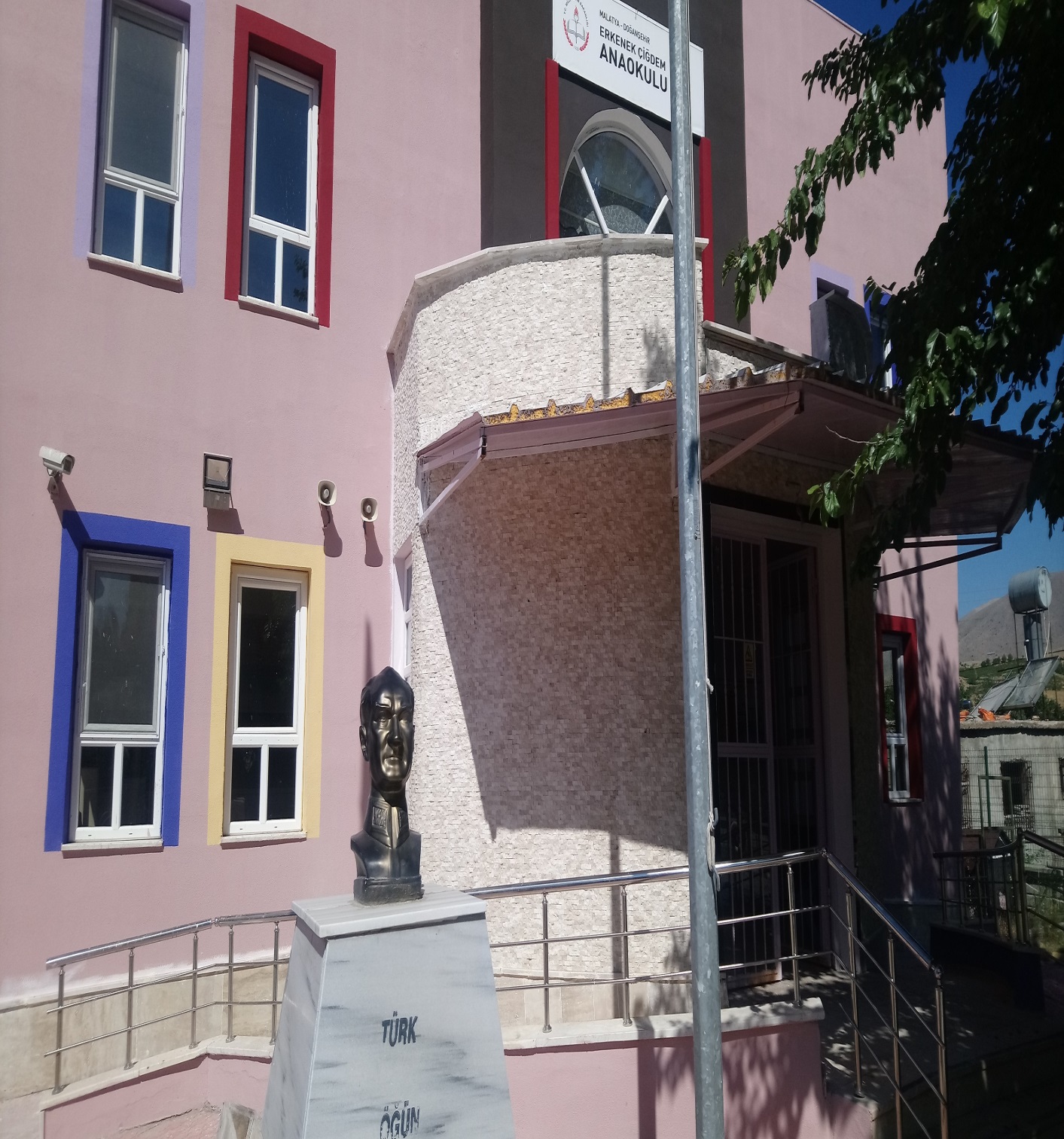 2019-2023 STRATEJİK PLANDOĞANŞEHİR2019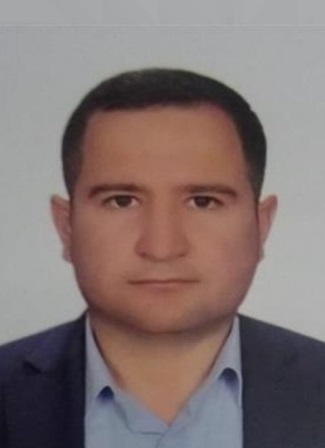 İÇİNDEKİLERSAYFA NOSAYFA NOYÖNETİCİ SUNUŞİÇİNDEKİLERBÖLÜM I: GİRİŞ VE PLANLAMA ÇALIŞMALARIBÖLÜM II OKULUN/KURUMUN KISA TANITIMIOKULUN/KURUMUN MEVCUT DURUMU: TEMEL İSTATİSTİKLERPAYDAŞ ANALİZİGZFT (GÜÇLÜ, ZAYIF, FIRSAT, TEHDİT) ANALİZİGELİŞİM VE SORUN ALANLARIBÖLÜM III: MİSYON, VİZYON VE TEMEL DEĞERLERMİSYONUMUZVİZYONUMUZTEMEL DEĞERLERİMİZBÖLÜM IV: AMAÇ, HEDEF VE EYLEMLERTEMA I: EĞİTİM VE ÖĞRETİME ERİŞİMTEMA II: EĞİTİM VE ÖĞRETİMDE KALİTENİN ARTIRILMASITEMA III: KURUMSAL KAPASİTEV. BÖLÜM: MALİYETLENDİRMEVI. BÖLÜM: İZLEME VE DEĞERLENDİRMEÜst Kurul BilgileriÜst Kurul BilgileriEkip BilgileriEkip BilgileriAdı SoyadıUnvanıAdı SoyadıUnvanıFATİH ÇOLAKMÜDÜRBAŞKA BİR MÜD. YRD.MÜDÜR YRD.MİNE GÖÇERÖĞRETMENALİ ÇAKIRÖĞRETMENGAZME DOĞANÖĞRETMENMEHMET GÜLOKUL AİLE BİR. BŞK.MELTEM ÇERÇİVELİSEVDA BEBEKOKUL AİLE BİR. ÜYEİli: MALATYAİli: MALATYAİli: MALATYAİli: MALATYAİlçesi: DOĞANŞEHİRİlçesi: DOĞANŞEHİRİlçesi: DOĞANŞEHİRİlçesi: DOĞANŞEHİRAdres: Erkenek Mh. Mareşal Cd. No:37 Doğanşehir/MALATYA Erkenek Mh. Mareşal Cd. No:37 Doğanşehir/MALATYA Erkenek Mh. Mareşal Cd. No:37 Doğanşehir/MALATYA Coğrafi Konum (link)Coğrafi Konum (link)https://tinyurl.com/y4sraq6chttps://tinyurl.com/y4sraq6cTelefon Numarası: : 0 422 527 55 56: 0 422 527 55 56: 0 422 527 55 56Faks Numarası:Faks Numarası:----------e- Posta Adresi:759365@meb.k12.tr759365@meb.k12.tr759365@meb.k12.trWeb sayfası adresi:Web sayfası adresi:www. erkenekcigdem.meb.k12.trwww. erkenekcigdem.meb.k12.trKurum Kodu:759365759365759365Öğretim Şekli:Öğretim Şekli:Tam GünTam GünOkulun Hizmete Giriş Tarihi : 15/12/2014Okulun Hizmete Giriş Tarihi : 15/12/2014Okulun Hizmete Giriş Tarihi : 15/12/2014Okulun Hizmete Giriş Tarihi : 15/12/2014Toplam Çalışan SayısıToplam Çalışan Sayısı66Öğrenci Sayısı:Kız1919Öğretmen SayısıKadın22Öğrenci Sayısı:Erkek2828Öğretmen SayısıErkek11Öğrenci Sayısı:Toplam4747Öğretmen SayısıToplam33Derslik Başına Düşen Öğrenci SayısıDerslik Başına Düşen Öğrenci SayısıDerslik Başına Düşen Öğrenci Sayısı: 16Şube Başına Düşen Öğrenci SayısıŞube Başına Düşen Öğrenci SayısıŞube Başına Düşen Öğrenci Sayısı: 16Öğretmen Başına Düşen Öğrenci SayısıÖğretmen Başına Düşen Öğrenci SayısıÖğretmen Başına Düşen Öğrenci Sayısı: 16Şube Başına 30’dan Fazla Öğrencisi Olan Şube SayısıŞube Başına 30’dan Fazla Öğrencisi Olan Şube SayısıŞube Başına 30’dan Fazla Öğrencisi Olan Şube Sayısı: 0Öğrenci Başına Düşen Toplam Gider MiktarıÖğrenci Başına Düşen Toplam Gider MiktarıÖğrenci Başına Düşen Toplam Gider MiktarıÖğretmenlerin Kurumdaki Ortalama Görev SüresiÖğretmenlerin Kurumdaki Ortalama Görev SüresiÖğretmenlerin Kurumdaki Ortalama Görev SüresiUnvanErkekKadınToplamOkul Müdürü ve Müdür Yardımcısı11Sınıf Öğretmeni123Branş ÖğretmeniRehber Öğretmenİdari PersonelYardımcı Personel112Güvenlik PersoneliToplam Çalışan Sayıları246Okul BölümleriOkul BölümleriÖzel AlanlarVarYokOkul Kat Sayısı2Çok Amaçlı SalonDerslik Sayısı4Çok Amaçlı SahaxDerslik Alanları (m2)KütüphanexKullanılan Derslik Sayısı3Fen LaboratuvarıxŞube Sayısı4Bilgisayar Laboratuvarıxİdari Odaların Alanı (m2)24İş AtölyesixÖğretmenler Odası (m2)xBeceri AtölyesixOkul Oturum Alanı (m2)580PansiyonxOkul Bahçesi (Açık Alan)(m2)2000Okul Kapalı Alan (m2)Sanatsal, bilimsel ve sportif amaçlı toplam alan (m2)xKantin (m2)xTuvalet Sayısı12SINIFIKızErkekToplamSINIFIKızErkekToplam4 YAŞ/ A66125 YAŞ /A611175 YAŞ /B71118Akıllı Tahta Sayısı0Yazıcı Sayısı2Masaüstü Bilgisayar Sayısı6Fotokopi Makinası Sayısı1Taşınabilir Bilgisayar Sayısı0TV Sayısı0Projeksiyon Sayısı1İnternet Bağlantı Hızı16YıllarGelir MiktarıGider Miktarı201890009000201990009000MaddelerKesinlikle KKatılıyorumKararsızımKısmen KaKatılmıyorumÖğretmenlerimle ihtiyaç duyduğumda rahatça görüşebilirim48,651,4000 Okul  müdürüyle ihtiyaç duyduğumda rahatça konuşurum.                                                                      4054,32,802,8Okul rehberlik servisinden yeterince yararlanıyorum.  28,6 25,7 8,6 14,3 22,9Okula ilettiğimiz öneri ve isteklerimiz dikkate alınır.  22,9 45,7 14,2 11,4 5,7Okulda kendimi güvende hissediyorum. 45,7 51,4 0 2,8 0Öğrencilerle ilgili alınan kararlarda bizlerin görüşü alınır. 34,3 37,1 11,4 14,3 2,8Öğretmenler yeniliğe açık derslerde  çeşitli yöntemler kullanır 31,4 37,1 17,1 5,7 8,6Derslerde konuya uygun araç-gereç kullanılmaktadır. 42,9 51,4 0 5,7 5,7Teneffüslerde ihtiyaçlarımı giderebiliyorum. 42,9  51,4 0 2,8 2,8Okulun içi ve dışı temizdir. 60 37,1 0 0 2,8Okul binası ve diğer fiziki mekanlar yeterlidir. 28,6 34,3 11,4 8,6 17,1Okul kantininde satılan malzemeler sağlıklı ve güvenlidir57,1 40 2,8 0 0Yeterli miktarda sanatsal ve kültürel faaliyetler düzenlenir. 11,4 22,9 22,9 22,9 20MaddelerKesinlikle KKatılıyorumKararsızımKısmen KaKatılmıyorumOkulumuzda kararlar çalışanlar tarafından alınır. 33,3 66,7 0 0 0 Kurumdaki tüm duyurular çalışanlara iletilir. 33,3 66,7 0 0 0 Her türlü ödüllendirmede adil olma ve objektiflik esastı. 33,3 66,7 0 0 0 Kendimi okulun değerli üyesi olarak görürüm. 66,7 33,3 0 0 0 Okulum kendimi geliştirme imkanı tanımaktadır. 66,7 33,3 0 0 0 Okulum teknik araç ve gereç yönünden yeterli donanımlıdır. 66,7 0 0 33,3 0 Okulda çalışanlara yönelik sosyal ve kültürel faaliyetler düz. 33,3 66,7 0 0 0Öğretmenler arasında ayrım yapılmamaktadır. 33,3 66,7 0 0 0 Yerelde ve toplumda olumlu etki bırakacak çalışmalar yapil. 66,7 0 0 33,3 0 Yöneticilerimiz yaratıcı ve yenilikçi düşüncelerin üretilmesini. 0 100 0 0 0Y öneticilerimiz okulun iyileştirmeye açık alanlarını paylaşır. 33,3 66,7 0 0 0Sadece öğretmenlerin kullanımına tahsis edilmiş yerler yeterli33,333,3 0 33,3 0Alanımdaki yenilim ve gelişmeleri takip eder ve kendimi gün 0 100 0 0 0MaddelerKesinlikle KKatılıyorumKararsızımKısmen KaKatılmıyorumOkul çalışanlarıyla rahatça görüşebiliyorum. 56,8 32,4 0 10,8 0 Beni ilgilendiren okul duyurularını zamanında öğreniyorum. 24,3 35,1 10,8 8,1 21,6 Öğrencimle ilgili konularda rehberlik hizmeti alabiliyorum. 29,7 54 2,7 10,8 2,7 İstek ve şikayetlerim dikkate alınıyor. 32,4 32,4 18,9 10,8 5,4 Öğretmenler derslerde çeşitli yöntemler kullanmaktadır. 37,8 40,5 2,7 16,2 2,7  Yabancı kişilere karşı güvenlim önlemleri alınmaktadır. 37,8 45,9 2,7 5,4 8,1 Bizleri ilgilendiren konularda bizimde görüşlerimiz alınır. 27 18,9 8,1 8,1 37,8 E  okul,veli bilgilendirme sistemini düzenli takip ediyorum. 62,2 32,4 0 5,4 0 Çocuğumun okulu ve öğretmenini sevdiğini düşünüyorum. 27 32,4 10,8 27 2,7 Okulum teknik araç ve gereç yönünden yeterlidir. 51,4 48,6 0 0 0 Okul her zaman temiz ve bakımlıdır. 29,7 32,4 8,1 16,2 13,5Okulun binası ve diğer fiziki mekanlar yeterlidir. 21,6 21,6 8,1 27 21,6Okulumuzda sanatsal ve kültürel faaliyetler düzenlenir. 21,6 21,6 8,1 27 21,6ÖğrencilerDevamsızlık oranlarıÇalışanlarKurum kültürüYönetici-öğretmen-öğrenci ve veli iletişimiİş birlikçi faaliyetlerVelilerÇalışanlarla rahatça görüşebilmektedirlerEtkinliklere katılım ve teşvikDonanım-BütçeOkul öncesi aidatlarıYönetim SüreçleriEşitlikLiyakatAnlayışİletişim SüreçleriOkul duyuruları zamanında öğrenilmektedir.Bina ve YerleşkeDerslik başına düşen öğrenci sayısıÖğretmen başına düşen öğrenci sayısıOyun bahçesiÖğrencilerTaşımadan dolayı kayıt alanındaki bütün çocukların okul öncesi eğitimden yararlanamamasıVelilerHayat boyu öğrenme faaliyetlerine karşı ilgisizlikBina ve Yerleşkeİl merkezine uzaklıkDonanımEğitim-öğretimde araç-gereç eksikliğinin olmasıBütçeOkul aidatının zamanında ve yeterli düzeyde toplanamamasıÇalışanlarOkullarda sosyal, kültürel, sportif ve bilimsel faaliyetlere ayrılan zamanın ve alanların az olmasıPolitikOkul öncesi eğitime verilen önemEğitim alanında bilinçli atılımlarEkonomikEğitime ayrılan kaynakSosyolojikÖğrenci sosyal ve kişisel gelişimlerinin çok yönlü desteklenmesiÖğrenci – öğretmen iletişiminin güçlü ve sağlıklı olması,TeknolojikTeknolojinin eğitim üzerindeki etkisiMevzuat-YasalBakanlığımızın 2023 eğitim vizyonu.PolitikEğitim sisteminde sürekli yenilenen programlarEkonomikTeknolojinin hızlı gelişmesiyle birlikte yeni üretilen cihaz ve makinelerin maliyetiSosyolojik-TeknolojikTeknolojik donanımın yetersizliğiMevzuat-YasalKanun ve MEB Mevzuatının sık değişmesiEğitime ErişimEğitimde KaliteKurumsal KapasiteOkullaşma OranıAkademik BaşarıKurumsal İletişimOkula Devam/ DevamsızlıkSosyal, Kültürel ve Fiziksel GelişimKurumsal YönetimOkula Uyum, OryantasyonSınıf TekrarıBina ve YerleşkeÖzel Eğitime İhtiyaç Duyan Bireylerİstihdam Edilebilirlik ve YönlendirmeDonanımYabancı ÖğrencilerÖğretim YöntemleriTemizlik, HijyenHayatboyu ÖğrenmeDers araç gereçleriİş Güvenliği, Okul GüvenliğiTaşıma ve servis1.TEMA: EĞİTİM VE ÖĞRETİME ERİŞİM1.TEMA: EĞİTİM VE ÖĞRETİME ERİŞİM1Okul öncesi eğitimde okullaşma2Taşımalı eğitim3Özel eğitime ihtiyaç duyan bireylerin uygun eğitime erişimi2.TEMA: EĞİTİM VE ÖĞRETİMDE KALİTE2.TEMA: EĞİTİM VE ÖĞRETİMDE KALİTE1Sanatsal faaliyetler2Okul sağlığı ve hijyen3Okul güvenliği4Öğretmenlere yönelik hizmet içi eğitimler5Eğitimde bilgi ve iletişim teknolojilerinin kullanımı6Öğrencilere yönelik oryantasyon faaliyetleri7Okul yöneticilerinin derse girme , ders denetleme yetkisi3.TEMA: KURUMSAL KAPASİTE3.TEMA: KURUMSAL KAPASİTE1Çalışanların motive edilmesi2Temizlik, hijyen3Kurumsal Yapı / Okul ve kurumların sosyal, kültürel, sanatsal ve sportif faaliyet alanlarının yetersizliği4567Milli ve manevi değerleri gözetmekMükemmellik ve sürekli gelişimYaratıcılık yenilikçilikHukukun üstünlüğüGüçlü iletişimÇözüm odaklı yönetim anlayışıSosyal sorumluluk bilinciİnsana saygı ve güvenTeknolojiye uyumÇevre bilinci gelişmişlikKaliteli hizmet anlayışıFırsat eşitliğiEtkin ve verimli kaynak kullanımıGörev ve sorumluluk bilinciİşbirliği ve katılımcılıkNoPERFORMANSGÖSTERGESİMevcutHEDEFHEDEFHEDEFHEDEFHEDEFNoPERFORMANSGÖSTERGESİ201820192020202120222023PG.1.1.1Kayıt bölgesindeki öğrencilerden okula kayıt yaptıranların oranı%)%60%65%70%75%80%85PG.1.1.2Okula yeni başlayan öğrencilerden oryantasyon eğitimine katılanların oranı (%)%40%50%60%70%80%85PG.1.1.3.Bir eğitim ve öğretim döneminde 20 gün ve üzeri devamsızlık yapan öğrenci oranı (%)%6%5%4%3%2%1PG.1.1.4Bir eğitim ve öğretim döneminde 20 gün ve üzeri devamsızlık yapan yabancı öğrenci oranı (%)%90%65%40%30%20%10PG.1.1.5Okulun özel eğitime ihtiyaç duyan bireylerin kullanımına uygunluğu (0-1)001111NoEylem İfadesiEylem SorumlusuEylem Tarihi1.1.1.Kayıt bölgesinde yer alan öğrencilerin tespiti çalışması yapılacaktır.Okul Stratejik Plan Ekibi01 Eylül-20 Eylül1.1.2Devamsızlık yapan öğrencilerin tespiti ve erken uyarı sistemi için çalışmalar yapılacaktır.Müdür 01 Eylül-20 Eylül1.1.3Devamsızlık yapan öğrencilerin velileri ile özel aylık toplantı ve görüşmeler yapılacaktır.Okul idaresi ve öğretmenlerHer ayın son haftası1.1.4Okula yeni başlayan öğrencilere oryantasyon eğitimi verilecektirÖğretmenlerEylül ayı ilk haftasıNoPERFORMANSGÖSTERGESİMevcutHEDEFHEDEFHEDEFHEDEFHEDEFNoPERFORMANSGÖSTERGESİ201820192020202120222023PG 2.1.1Kurum ve kuruluşlar tarafından düzenlenen sanatsal, bilimsel, kültürel ve sportif faaliyetlere katılan öğrenci oranı(%)606570758085PG 2.1.2Çevre bilincinin artırılması çerçevesinde yapılan etkinliklere(%)606570758085PG 2.1.3Kurul ve komisyonların toplantı sayısı------PG 2.1.4Aile ziyaretleri sayısı------NoEylem İfadesiEylem SorumlusuEylem Tarihi2.1.1.Okulumuzda bilimsel, kültürel, sanatsal, sportif ve toplum hizmeti alanlarında etkinliklere katılım oranı artırılacaktırTüm öğretmenlerEğitim Öğretim Süresince2.1.2Çevre bilincinin artırılması çerçevesinde yapılan etkinliklere katılan öğrenciler ödüllendirilerek katılım oranımız artırılacaktırOkul YönetimiEğitim Öğretim Süresince2.1.3Okul sağlığı ve hijyen konularında öğrencilerin, ailelerin ve çalışanların bilinçlendirilmesine yönelik faaliyetler yapılacaktır. Okul YönetimiEğitim Öğretim SüresinceNoPERFORMANSGÖSTERGESİMevcutHEDEFHEDEFHEDEFHEDEFHEDEFNoPERFORMANSGÖSTERGESİ201820192020202120222023PG.3.1.1Yapılan tadilat sayısı012345PG.3.1.2Okul temizliğinden memnuniyet oranı (%)%66,6%70%75%80%85%90PG.3.1.3Kurum içi çalışan memnuniyet oranı (%)66,67075808590PG.3.1.4Okul bahçesinin ve alanlarının öğrenci talepleri doğrultusunda düzenlenmesi012345PG.3.1.5Beyaz Bayrak ve Beslenme Dostu Okul Projesine katılım 133333PG.3.1.6İş sağlığı güvenliği (İSG) kapsamında yaşanan iş kazası sayısı 000000Eylem İfadesiEylem SorumlusuEylem Tarihi3.1.1Temizlik konulu projeler yürütülecek, öğretmen ve öğrencilerin projede aktif yer almaları sağlanacaktır.Okul YönetimiEğitim Öğretim Süresince3.1.2Yardımcı personele yönelik görüşmeler gerçekleştirilecektir.Okul YönetimiEğitim Öğretim Süresince3.1.3Okulumuzdaki tüm paydaşlarımıza yönelik olarak temizlik temalı bilgilendirme toplantısı yapılması sağlanacaktır. (Sağlık İl Müdürlüğü)Okul YönetimiEğitim Öğretim SüresinceKaynak Tablosu20192020202120222023ToplamKaynak Tablosu20192020202120222023ToplamGenel Bütçe7000700070007000700035000Valilikler ve Belediyelerin Katkısı000000Diğer (Okul Aile Birlikleri)000000TOPLAM000000